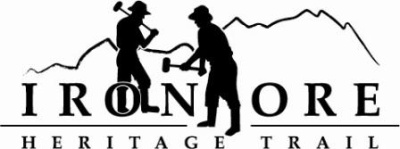 102 W. Washington Suite 232
Marquette, MI 49855
906-235-2923
ironoreheritage@gmail.comIRON ORE HERITAGE RECREATION AUTHORITY
BOARD MEETING MINUTES OF MAY 29 2019
DRAFT MINUTESROLL CALL – Don Britton, Chocolay; Nick Leach, Marquette; Glenn Johnson, Marquette Township; Al Reynolds, Negaunee Township; Dawn Hoffman, Tilden Township; Jim Brennan, Republic; Lauren Luce, Marquette County
PUBLIC COMMENT (Agenda Items – Limit to three minutes) - No public comment
PRESENTATION – 2019 IRON RANGE ROLL – presentation by Eric Walters and Michael Springer. Covered the race logistics, safety plan, number of registrants for June 1 date of event.   APPROVAL OF CONSENT AGENDA   - Brennan motioned to approve the consent agenda as presented in packet, Hoffman seconded motion. Consent agenda included April board meeting minutes; April balance sheet showing assets of $669,287; liabilities of $30,049 and equity of $639,288; April profit/loss  showing total income of ($7093), total expenses of $22491 for net income of ($29,584) with YTD income of $241,634; April budget v actual of income at 126%, expenses t 77%  and net income at 77%; YTD net income at 108%; April General Ledger showing checks written 2241 through 2252; and May bills to be paid totaling $9,655.  Vote and motion carried unanimously.
APPROVAL OF AGENDA – Johnson motioned to approve agenda as presented in packet, Leach seconded motion. Vote and motion carried. 
OLD BUSINESS
A.  Michigan Grant UpdatesTrust Fund TF17-0008 Weather Shelters/Fishing Piers – Fulsher noted that Sanders will have bid documents ready before next meeting. We still need approval from us and grand administration before moving forward.
Lighting TF19-0026 – Fulsher will work with Line Tech School and Electricians Union to get letters to enhance grant applications once we get our preliminary scores. 
Negaunee Township Trailhead Acquisition – TF18-0032 Grant Agreement – The grant agreement is available and lays out DNR expectations. Resolution to sign grant agreement – Resolution in packet states we will provide funds of $10,400 to match the grant, maintain financial records, regulate use of property to ensure public use, and to comply with all terms of agreement.  Brennan motioned to sign the resolution as presented. Reynolds seconded the motion. Roll call taken and motion approved with 7 ayes, 0 nays, and 2 absents.  

Carp River Kilns ProjectGrantsMEDC Public Spaces/Community Places Patronicity – The online fundraising stands at $19,050 with a $500 pledge from Range Bank.  Veridea offered to match $3000 if we raise $3000, and we still have Red Earth Loppet dollars coming in ($1 per lap).CUPPAD Regional Prosperity – We were awarded $5000 from CUPPAD’s Regional Prosperity Initiative which can be used to match the MEDC fundraiser.Marquette Community Foundation – We have been awarded Marquette Community Foundation $2000 which we can use as match for MEDC.Others – applied for Eagle, MGH and two Rotaries grants.  NO word from Eagle and MGH, no on Marquette Rotary and Rotary West doesn’t confirm until July.Site Plan/Planning Commission/Public Art – Working with Curt Goodman who is helping us get through the Planning Commission Guidelines.  We will appear before Marquette Planning Commission on June 18.  Sanders has been working to get site plan into commission hands.
Maintenance List – Maintenance items included in packet. Fulsher noted several items that need special notice.  1) she got called from landowner in Marquette Township along the trail that blamed the trail for water in his basement.  Discussion and board felt that railroad grade was always there and this year has been especially difficult.  2) snowmobile club groomer has destroyed many fences, bridges, and posts this past winter. Fulsher requested that we send letter to DNR about joint management concerns and how to resolve the snowmobile issue of destruction with no notification. Leach motioned to draft letter to top DNR officials and bring to June meeting for approval. Brennan seconded motion. Discussion on what we want and how quickly we want it.  Leach amended his motion to email draft letter with to board for comment and approval and send out quickly; Brennan seconded the motion to amend. Discussion on how to resolve issues each year.  Vote was taken and motion carried. 
Logo Items – We have tees, hoodies, and hats for sale now.  You can find them at Loyaltees.com/shop.  Tees and hats sell for $15 while hoodies are $35. All board members will get one shirt for no cost.  
Republic Trailhead Updates -Brennan talked to Merrie Carlock, DNR grant administrator, about selling merchandise in the trailhead building, ie Historical Society selling their books, snowmobile club selling maps, She approved. Republic received a $1500 grant from Eagle.  Historical Society sent a letter to Township board offering to help operate the trailhead.  A meeting with the architect is set for June 5. Bids are out and thinking is that the price will be $226,000 for new roof, inside renovations, pls bathrooms with access from inside and outside of building. Discussion on wetland property. 
		NEW BUSINESSEvents – Leach motioned to approve all the event requests for use of trail.  Brennan seconded motion. Events included:Run for the Red, White and Blue 5K  – June 15 Project ALS  5K– June 29SVDP Friends of the Poor Walk/Run – September 28
Vote taken and motion carried.
Investment Policy/Surplus Funds/Banking – Fulsher brought attention to County documents in packet.  She asked the Executive Committee meet to provide more input on what we want in investment policy.  We cannot ask anyone to manage our money without an investment policy.  Treasurer Johnson provided information on Range Bank investments.  However, we need a policy first. 
Ishpeming Senior Center Request = Ishpeming Senior Center is looking at building a new senior center near the corner of Greenwood & Lakeshore Drive & Division Streets.   A portion of the building will take over a bit of our paved trail on the south side of Greenwood Street. Leach motioned to provide a letter of support for the new building with the stipulation that the City Senior Center pay to move the paved trail to the west of the building (still on City property); Brennan seconded the motion. Vote and motion carried unanimously.ADMINISTRATOR REPORT –Fulsher noted complaints about the handling of the Pure Michigan trail program. State has not lived up to expectations of what trails would receive in return for applying Leach motioned to write a letter to DNR about issues of Pure Michigan trail.  Luce supported motion. Vote and motion carried unanimously.
Fulsher noted issues of cross-country trail grooming between Ishpeming and Negaunee.  She has requested a proposal from the Ishpeming Ski Club, who has ski grooming equipment nearby, to help with grooming. She will bring to June meeting.Fulsher and Britton met with Ojibway Casino personnel on a variety of issues.  One issue was the spur trail leading from Heritage Trail to Ojibway gas station on U.S 41. Menards project has left a dangerous situation for users.  Talked about 2% monies paying for a fence.  Also talked about kiln project, ORVs, and bike racks/trail included in their new casino upgrades. 
 BOARD COMMENT  -Hoffman updated on May 22 Aspen Ridge Family. Best turn out yet and the tees are very popular as gifts. 
IX.	     PUBLIC COMMENT – No comments.
X.	   ADJOURNMENT – Leach motioned to adjourn meeting; Hoffman seconded motion. Vote and motion carried and meeting adjourned at 5:40 pm. 

